Schulstraße 7
97833 Frammersbach 
09355 339  Fax:09355 4578
info@schule-frammersbach.de 
www.schule-frammersbach.de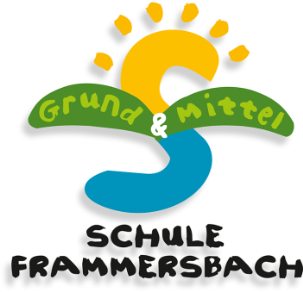 Anmeldung für die offene Ganztagsschule an der Grundschule Frammersbach 
für das Schuljahr 2018/19Bitte geben Sie diese Anmeldung (jeweils für ein Kind) bis zum 20.04.2018 bei der Klassenleitung mit Unterschrift zurück, auch wenn Sie keine Betreuung wünschen.Vielen Dank!Das Angebot der Offenen Ganztagsschule für meinen Sohn/meine Tochter  _____________________________für die Ganztagsbetreuung an der  Grundschule Frammersbach für das Schuljahr 2018/19habe ich erhalten. Ich habe keinen Bedarf an Ganztagsbetreuung für meinen Sohn/meine Tochter   Ich melde meinen Sohn/meine Tochter  für die offene Ganztagsbetreuung für das Schuljahr 2017/18 an.
  Weiter mit Nummer 1 und Nummer 2. Bitte ausfüllen! Bitte entschuldigen Sie, wenn Sie kürzlich auf Grund einer Bedarfsanalyse schon einmal diese Fragen beantwortet haben._____________________________________________________
Unterschrift Erziehungsberechtigter

Im Juli findet ein „Tag der offenen Tür“ für Eltern und Kinder der Ganztagsbetreuung statt. Sie bekommen Informationen über das pädagogische Konzept, die Räumlichkeiten werden gezeigt und das Personal stellt sich vor.
Einverständniserklärung der Erziehungsberechtigten:Die offene Ganztagsschule ist eine schulische Einrichtung und Veranstaltung, für die die entsprechenden Bestimmungen des Bayerischen Staatsministeriums für Unterricht und Kultus gelten. D. h. Anmeldungen sind verbindlich und Befreiungen von der Teilnahmepflicht können nur in Absprache mit der Leitung der Ganztagsbetreuung oder der Schulleitung vorgenommen werden. Von dieser Anmeldung kann nur in begründeten Ausnahmefällen zurückgetreten werden. 
Den Unterzeichnern sind die Inhalte und die organisatorischen Rahmenbedingungen bekannt. Eine Einzugsermächtigung für die Kosten des Mittagessens wird erteilt. Gravierende Verstöße gegen die Hausordnung und Festlegungen im pädagogischen Konzept können zum Ausschluss des Schülers führen. Die pädagogischen Kräfte der Ganztagsbetreuung sind zur Verschwiegenheit über alle dienstlichen Angelegenheiten gegenüber Außenstehenden verpflichtet.Außerdem erteile ich die grundsätzliche Erlaubnis (bitte ankreuzen) zur Teilnahme an Ausflügen und Exkursionen innerhalb der Betreuungszeit. zur Veröffentlichung von Fotos im Rahmen der Betreuung, z.B. auf Fotowänden, Homepage und Plakaten ohne namentliche Zuordnung.1.	Allgemeine DatenErziehungsberechtigte___________________________________________________________________________Familienname___________________________________________________________________________Vorname___________________________________________________________________________PLZ, Wohnort, Straße, Haus-Nr.____________________________________________Telefonnummer für Rückfragen____________________________________________Email-AdresseMein/Unser Kind _________________________  ist geboren am ________________ und wird im                            (Vorname)Schuljahr 2018/2019 (=Zeitraum 01.09.2018 bis 31.08.2019) die______    Klasse der Grundschule Frammersbach besuchen (1. – 4. Klasse).2. 	Betreuungsumfang 	2.1 Ich wünsche eine Betreuungsmöglichkeit für mein Kind in der OGTS Grundschule      	In einer OGTS-Langgruppe (nach Schulschluss bis 15:30 / 16:00 Uhr) an _____ Tagen in der Woche (Mo. – Do. an mindestens 2 Tagen)      	In einer OGTS-Kurzgruppe (nach Schulschluss mindesten 60 Minuten bis maximal 	14:00Uhr) an _____ Tagen in der Woche (Mo. – Do. an mindestens 2 Tagen)Hinweis: Eine Kombination von 2 Tagen Kurzgruppe und 2 Tage Langgruppe ist möglich2.2 	Ich wünsche eine Betreuung auch am Freitag (Erhebung von Elternbeiträgen)2.3 	Ich wünsche eine Betreuung in den Ferienzeiten (Erhebung von Elternbeiträgen)            (Eine verbindliche Buchung erfolgt noch einmal kurz vor den jeweiligen Ferien)
           	an den Winterferien
           	an den Osterferien in der                      1. Woche                         2. Woche           	an den Pfingstferien in der                      1. Woche                         2. Woche           	an den Sommerferien in der                      1. Woche                         2. Woche                       3. Woche                     4. Woche                         5. Woche                       6. Woche           	an den Herbstferien 